licença especial de ruídoREQUERENTENOME       	residente/com sede em       	código postal     	 —      localidaDe      	cartão de cidadão CC/BI       	 Validade       	  contribuinte NIF/NIPC       	telefone       	  TELEMÓVEL       	 fax       	e-mail       	freguesia       	certidão comercial permanente (código)       	Na qualidade de:      	REpresentanteNOME       	residente/com sede em       	código postal     	 —      localidaDe      	cartão de cidadão CC/BI       	 Validade       	  contribuinte NIF/NIPC       	telefone       	  TELEMÓVEL       	 fax       	e-mail       	procuração Online (Código)       	certidão comercial permanente (código)       	Na qualidade de:PEDIDOVEM REQUERER Licença especial de ruído para realização de atividade ruidosa temporária de:      	Período da licençadata do início       	 data do termo      	caracterização da atividade/eventoNOME       	Tipo de Evento       	localização (exata, do local ou percurso)      	código postal     	 —      localidaDe      	freguesia      	 Espaço aberto	 Espaço fechado	 Espaço público	 Espaço privadoÁrea ocupada:      	 m2 Obra de construção civil	Licença n.º      	 Descrição pormenorizada e justificação da atividade/eventoa atividade requer utilização de equipamento (mecânico, elétrico ou de amplificação sonora)? 	sim	nãoDescreva o tipo de equipamento a utilizar:Estão previstas medidas de minimização do ruído? 	sim	nãoDescreva o tipo de medidas propostas:     		outras informações consideradas relevantesMEIOS DE NOTIFICAÇÃOAUTORIZO O ENVIO DE EVENTUAIS NOTIFICAÇÕES DECORRENTES DESTA COMUNICAÇÃO PARA O SEGUINTE ENDEREÇO ELETRÓNICO:e-mail      	aviso de privacidade1. Os dados pessoais recolhidos neste pedido são necessários, única e exclusivamente, para dar cumprimento ao disposto no artigo 102.º do Código do Procedimento Administrativo (CPA), no artigo 17.º do Decreto-Lei n.º 135/99, de 22 de abril e/ou ao previsto na legislação específica aplicável ao pedido formulado.2. O tratamento dos dados referidos no ponto 1 por parte do Município de Coimbra respeitará a legislação em vigor em matéria de proteção de dados pessoais e será realizado com base nas seguintes condições:Responsável pelo tratamento - Câmara Municipal de Coimbra - Praça 8 de Maio 3000-300 Coimbra;Responsável pela proteção de dados – Encarregado da proteção de dados do Município de Coimbra (DPO) - Câmara Municipal de Coimbra, Praça 8 de Maio 3000-300 Coimbra dpo@cm-coimbra.pt Finalidade do tratamento - Cumprimento de uma obrigação jurídica (CPA, Decreto-Lei n.º 135/99, de 22 de abril, e/ou de legislação específica aplicável ao pedido formulado) ou necessário ao exercício de funções de interesse público;Destinatário(s) dos dados - Serviço municipal com competência para analisar ou intervir no pedido, de acordo com a orgânica municipal em vigor;Conservação dos dados pessoais - Prazo definido na legislação aplicável ao pedido.Direitos dos titulares dos dados pessoais - Ao requerente (titular dos dados pessoais) é garantido o direito de acesso, de retificação, de apagamento, de portabilidade, de ser informado em caso de violação da segurança dos dados e de limitação e oposição ao tratamento dos dados pessoais recolhidos. O titular tem ainda direito a apresentar reclamação à autoridade de controlo nacional (Comissão Nacional de Proteção de Dados).3. Para mais informações sobre a Política de Privacidade do Município consulte o website da Câmara Municipal de Coimbra (www.cm-coimbra.pt) em https://www.cm-coimbra.pt/areas/transparencia/politica-de-privacidade ou envie um e-mail para dpo@cm-coimbra.pt.4. Os documentos apresentados no âmbito do presente pedido são documentos administrativos, pelo que o acesso aos mesmos se fará em respeito pelo regime de acesso à informação administrativa e ambiental e reutilização dos documentos administrativos (Lei n.º 26/2016, de 22 de agosto).PEDE DEFERIMENTOO requerente/representante (Assinatura)  	 DATA      	NOTA: Em caso de emissão da LER agora requerida, a entidade licenciadora poderá restringir as condições de realização da atividade, de forma a prevenir e/ou minimizar os impactos gerados pela mesma. O eventual incumprimento das prescrições constantes da LER, verificado através da fiscalização, determinará a suspensão da atividade por ordem das autoridades policiais e o levantamento do auto de ocorrência, o qual implicará a instauração de processo de contraordenação pela entidade licenciadora.LEGISLAÇÃO APLICÁVELCódigo do Procedimento Administrativo (CPA), aprovado pelo Decreto-Lei n.º 4/2015, de 7 de janeiroRegulamento Geral do Ruído DL n.º 9/2007, de 17 de janeiro, na versão atualizada.Regulamento Geral de Taxas e Preços Municipais - Regulamento n.º 307/202, publicado no Diário da República, 2.ª série PARTE H, n.º 62, de 30 de março de 2021LICENÇa especial de ruídoO trabalhador/ Assinatura       	  DATA      	  N.º Mecanográfico       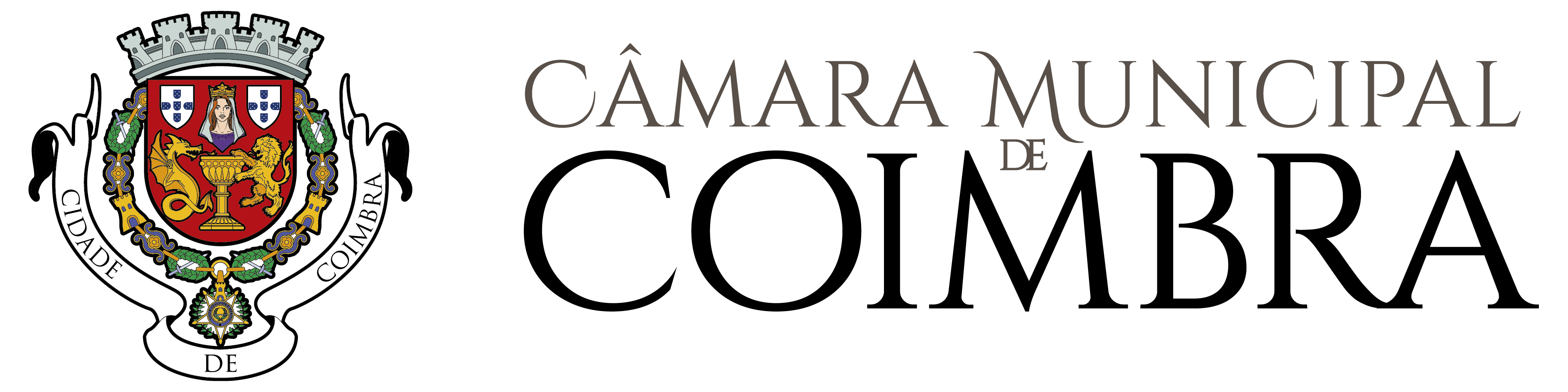 A preencher pelos 
serviços administrativosRegisto MGD nºDataExmº. SenhorPresidente da Câmara Municipal de CoimbraExmº. SenhorPresidente da Câmara Municipal de CoimbraProcesso nºExmº. SenhorPresidente da Câmara Municipal de CoimbraExmº. SenhorPresidente da Câmara Municipal de CoimbraGuia n.ºExmº. SenhorPresidente da Câmara Municipal de CoimbrahoráriosDias úteissábadosdomingosferiadosiníciotermoElementos InstrutóriosSIMNÃON.A.RequerimentoDocumento comprovativo da legitimidadeDocumento comprovativo da qualidade de representantePlanta de localizaçãoPlanta com a orientação do palco e equipamentos de amplificação, instalação de painéis refletores ou absorventes